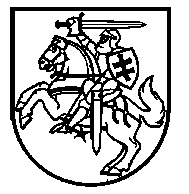 LIETUVOS RESPUBLIKOS ŠVIETIMO, MOKSLO IR SPORTO MINISTERIJOS ŠVIETIMO KOKYBĖS IR REGIONINĖS POLITIKOS departamentasBiudžetinė įstaiga, A. Volano g. 2, 01124 , tel. (8 5)  219 1116, el. p. smmin@smm.lt,  http://www.smm.lt. Duomenys kaupiami ir saugomi Juridinių asmenų registre, kodas 188603091____________________________________________________________________________________________________________________Švietimo, mokslo ir sporto ministerija gavo Jūsų 2020 m. spalio 16 d. kreipimąsi  „Dėl Marijampolės savivaldybės galimų neteisėtų veikų diegiant el. pažymėjimą“, kuriame perduodama Marijampolės savivaldybės mokinių tėvų abejonė dėl Marijampolės savivaldybės sprendimo bendrojo ugdymo mokyklose įvesti elektroninius mokinio pažymėjimus pagrįstumo.Dėkojame už pateiktas įžvalgas ir pareikštą nuomonę.Švietimo, mokslo ir sporto ministerijai priskirtos kompetencijos ribose paaiškiname, kad mokinio pažymėjimo išdavimo ir naudojimo sąlygos yra reglamentuotos Lietuvos Respublikos švietimo ir mokslo ministro 2005 m. rugsėjo 1 d. įsakymu Nr. ISAK-1801 (2012 m. gegužės 25 d. įsakymo Nr. V-871 redakcija) patvirtintame Mokinio pažymėjimo išdavimo ir naudojimo tvarkos apraše. Be kita ko, jame nustatyta, kad „Mokinio pažymėjimas yra mokinio identifikavimo dokumentas, kuris gali būti popierinis arba elektroninis (daugiasluoksnė plastikinė kortelė su integruotu nekontaktiniu lustu)“ (6 p.) ir kad „Mokykla gali pasirinkti naudoti popierinį ar (ir) elektroninį Mokinio pažymėjimą“ (39 p.). Marijampolės savivaldybės administracijos Švietimo, kultūros ir sporto skyriaus vedėja Asta Vaznienė paaiškino, kad mokyklų vadovams buvo pasiūlyta palaikyti iniciatyvą mokyklose pereiti nuo popierinių prie elektroninių mokinio pažymėjimų, kadangi pastarieji suteikia daugiau galimybių vykdyti tikslesnę, fiziškai saugesnę paslaugų, kuriomis naudojasi mokiniai, apskaitą. Savivaldybės administracija, Astos Vaznienės teigimu, įsipareigojo kiekvienam mokiniui pirmąjį elektroninį pažymėjimą išduoti nemokamai. Mokyklų vadovai privalėjo informuoti savo bendruomenių narius apie planuojamą perėjimą prie elektroninių pažymėjimų, supažindinti su jo sąlygomis. Tai daryti įpareigoja ir  Lietuvos Respublikos švietimo įstatymo 59 straipsnio 8 dalies 3 punkto nuostatos apie tai, kad švietimo įstaigos vadovas atsako už   „<...> demokratinį švietimo įstaigos valdymą, užtikrina bendradarbiavimu grįstus santykius, <...>, skaidriai priimamus sprendimus, švietimo įstaigos bendruomenės narių informavimą, <...>“. Atsitiktiniu atrankos būdu pasirinktų Marijampolės savivaldybės mokyklų vadovų pasiteiravome apie tai, ar tėvams buvo pateikta išsami informacija apie numatomą pažymėjimų formos keitimą. Vadovai patvirtino, kad atitinkami pranešimai buvo patalpinti elektroniniuose dienynuose, perduoti per klasių vadovus. Platesnių svarstymų, diskusijų šių mokyklų bendruomenėse nebuvo. Švietimo, mokslo ir sporto ministerija skatina ir palaiko šiuolaikinių technologijų, kurios lengvina, optimizuoja procesų funkcionavimą ir valdymą, diegimą bei taikymą visose švietimo sistemos grandyse, tačiau lygia greta akcentuojame, kad tai turi vykti skaidriai, nepažeidžiant mokinių ir juos atstovaujančių tėvų (globėjų) teisėtų interesų gauti paslaugas, geriausiai atitinkančias individualius vaiko poreikius. Taip pat atkreipiame dėmesį, kad mokykla negali naudoti, viešinti informacijos, traktuojamos kaip asmens duomenys, kitaip, nei nustatyta Asmens duomenų apsaugos įstatyme ir yra sulygta Mokymo sutartyje. Sutarties pažeidimo atvejai, jeigu tokių yra, turi būti sprendžiami teisės aktuose nustatyta tvarka. Informuojame, kad kreipėmės į Marijampolės savivaldybės administraciją, kaip savivaldybės bendrojo ugdymo mokyklų savininko teises atstovaujančią instituciją, nurodydami, kad elektroninių mokinio pažymėjimų įvedimas mokyklose turi vykti griežtai laikantis reglamentuojančių teisės aktų reikalavimų, užtikrinant tinkamą mokinių asmens duomenų apsaugą bei surandant mokyklų administracijoms ir mokinių tėvams abipusiai priimtinas ginčijamų sprendimų alternatyvas. Tikimės, kad savivaldybės administracija, mokyklų vadovai ir mokinių tėvai, būdami atviri diskusijai ir konstruktyviai geriausių sprendimų paieškai, suras optimalų sprendimą, tenkinantį visas suinteresuotas šalis.Šis atsakymas gali būti skundžiamas Lietuvos Respublikos ikiteisminio administracinių ginčų nagrinėjimo tvarkos įstatymo nustatyta tvarka Lietuvos administracinių ginčų komisijai (buveinės adresas Vilniaus g. 27, Vilnius) arba Lietuvos Respublikos administracinių bylų teisenos įstatymo nustatyta tvarka Vilniaus apygardos administraciniam teismui (buveinės adresas Žygimantų g. 2, Vilnius) per vieną mėnesį nuo šio atsakymo gavimo dienos.Jonas Vaščėga, tel. 8 609 97 178, el. p. jonas.vascega@smm.ltAsociacijai „Lietuvos tėvų forumas“El.paštas: info@tevuforumas.lt  2020 -   -     Nr.      Į 2020-10-16 DĖL elektroninio mokinio pažymėjimoDepartamento direktoriusAidas Aldakauskas